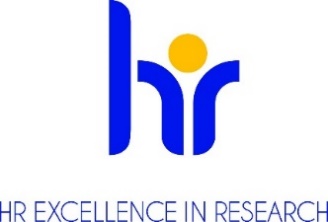 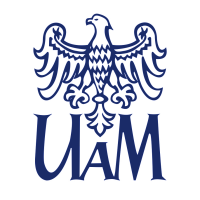 									Date: 6.12.2022INFORMATION ON THE RESULT OF THE COMPETITIONAs a result of the competition procedure for the position of Junior Researcher / Student-Scholarship Holder in the research project No. 2020/39/D/HS5/01114 entitled: Extended confiscation and its justification in light of fundamental rights and general principles of European Union law, financed from the funds of the National Science Centre obtained under the "SONATA-16" competition, the competition committee, after obtaining the consent of the relevant Entities to modify the offer by dividing it into two 6-month scholarships, selected:Mr. Jacek Stanisławski and Mr. Jan Minksztym.JustificationThe competition committee analysed the submitted documents. The documents submitted by the Candidates in the competition procedure met the formal and substantive requirements. The Candidates met all the criteria adopted in the terms of the call and received an equivalent (and at the same time the highest) score determined in accordance with the NCN criteria, included in the annex to the NCN Council Resolution No. 25/2019 of 14 March 2019 (REGULATIONS AWARDING NCN RESEARCH SCHOLARSHIPS FOR RESEARCH PROJECTS FINANCED BY THE NATIONAL SCIENCE CENTER).In view of the above, the competition committee recommends concluding scholarship agreements with the above-mentioned Candidates.Prof. UAM dr hab. Elżbieta Hryniewicz-Lachthe chairperson of the competition committeeFACULTYLaw and AdministrationPOSTJunior Researcher / Student-Scholarship Holder